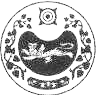 ПОСТАНОВЛЕНИЕ		от  28.01.2020 г.                аал  Райков               № 8-ПОб утверждении  стоимости   услуг по погребению.    В соответствии со ст. 14 Федерального закона Российской  Федерации от 06.10.2003 г. № 131-ФЗ «Об общих принципах организации местного самоуправления в Российской Федерации»  и ст.9 Федерального закона  Российской Федерации от 12.01.1996 года № 8 –ФЗ «О погребении и похоронном деле», руководствуясь  ст.  9   Устава  Райковского  сельского совета, ПОСТАНОВЛЯЮ:Утвердить стоимость  услуг по погребению  предусмотренных согласно перечня (приложение 1).Настоящее постановление вступает в силу с 01.02.2020 г.Настоящее постановление подлежит официальному опубликованию (обнародованию).Контроль за исполнением  настоящего  Постановления  оставляю  за  собой.Глава Райковского сельсовета                                  В.Г.Ковальчук Согласовано:                                                                                                                                    Утверждено:ГУ Региональное                                                                                        Глава администрацииОтделение ФСС РФ                                                                                 Райковского сельсоветапо РХ                                                                                                                       В.Г. Ковальчук__________________                                                                               ____________________Приложение №1К постановлению администрации Райковского сельсоветаот 18.01.2020 № ПРЕЙСКУРАНТ цен на услуги, предоставляемые согласно гарантированному перечню  услуг по погребению, действующий на территории Райковского  сельсоветаСогласовано:                                                                                                                                    Утверждено:ГУ Региональное                                                                                        Глава администрацииОтделение ПФР РФ                                                                                 Райковского сельсоветапо РХ                                                                                                                       В.Г. Ковальчук__________________                                                                               ____________________Приложение №1К постановлению администрации Райковского сельсоветаот 18.01.2020 № ПРЕЙСКУРАНТ цен на услуги, предоставляемые согласно гарантированному перечню  услуг по погребению, действующий на территории Райковского  сельсоветаРОССИЯ ФЕДЕРАЦИЯЗЫХАКАС РЕСПУБЛИКААUБАН ПИЛТIРI АЙМАХТОМЫXАХ ААЛ ЧJБIУСТАU-ПАСТААРОССИЙСКАЯ ФЕДЕРАЦИЯРЕСПУБЛИКА ХАКАСИЯУСТЬ-АБАКАНСКИЙ РАЙОНАДМИНИСТРАЦИЯ РАЙКОВСКОГО СЕЛЬСОВЕТА№п/пНаименование услугЦена,рублей1Оформление документов, необходимых для погребения:справка с места жительства при отсутствии паспортаСправка об отсутствии трудовой книжкибесплатно2Предоставление и доставка гроба и других предметов необходимых  для погребения:Гроб  стандартный  строганный из материалов толщиной 25-32 мм, обитый внутри и снаружи тканью х/б с подушкой из стружки;Покрывало;Хлопчатобумажные полотенца 2 шт. по 4 м.;Деревянный крест;Доставка гроба и других принадлежностей для погребения не более 1 часа18003504003501046,643Перевозка тела умершего от дома (морга) к месту погребения не более 1 часа431,914Погребение умершего:Копка могилы;Захоронение умершего3100483,77Итого  стоимость гарантированного перечня услуг по погребению7962,32№п/пНаименование услугЦена,рублей1Оформление документов, необходимых для погребения:справка с места жительства при отсутствии паспортаСправка об отсутствии трудовой книжкибесплатно2Предоставление и доставка гроба и других предметов необходимых  для погребения:Гроб  стандартный  строганный из материалов толщиной 25-32 мм, обитый внутри и снаружи тканью х/б с подушкой из стружки;Покрывало;Хлопчатобумажные полотенца 2 шт. по 4 м.;Деревянный крест;Доставка гроба и других принадлежностей для погребения не более 1 часа18003504003501046,643Перевозка тела умершего от дома (морга) к месту погребения не более 1 часа431,914Погребение умершего:Копка могилы;Захоронение умершего3100483,77Итого  стоимость гарантированного перечня услуг по погребению7962,32